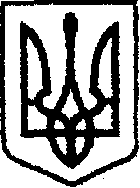 У К Р А Ї Н Ачернігівська обласна державна адміністраціяУПРАВЛІННЯ  КАПІТАЛЬНОГО БУДІВНИЦТВАН А К А З від 28.01.2020 року	                      Чернігів		                        	№ 21Про призначення відповідального за забезпеченнядодержання законодавства про державну реєстрацію нормативно-правових актівНа виконання постанови Кабінету Міністрів України від 28.12.1992 № 731 «Про затвердження Положення про державну реєстрацію нормативно-правових актів міністерств та інших органів виконавчої влади» та у зв’язку з підвищенням рівня виконавської дисциплінинаказую:1. Визначити Ендоурову Юлію, головного спеціаліста сектору юридичного забезпечення, відповідальною за забезпечення додержання законодавства про державну реєстрацію нормативно-правових актів Управління.2. Контроль за виконанням наказу залишаю за собою. В.о. начальника                                                                        Наталія КОВАЛЬЧУК